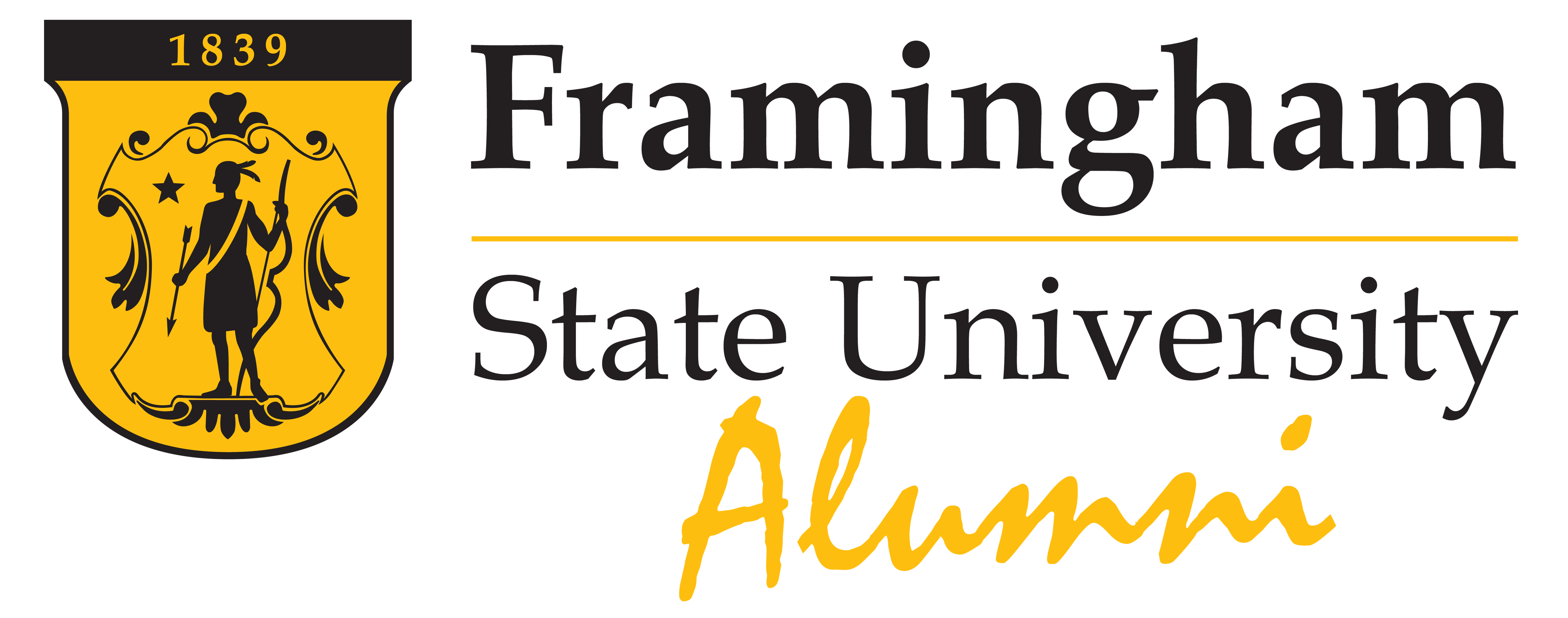 Alumni Association Leadership Scholarship Application The Framingham State University Alumni Association Board of Directors has assisted in the endowment of the Alumni Association Leadership Scholarship. This scholarship is awarded to a current undergraduate student of Framingham State University who meets the nomination criteria listed below. This $1,000 scholarship will be awarded each year and will be applied to the recipient’s student account for the following Fall semester. MINIMUM REQUIREMENTSMust be an undergraduate student graduating after 2020. Must have completed two semesters at FSU at time of application. Must have a 2.8 or higher cumulative grade point average at time of application. Must be in good judicial standing. Must demonstrate a level of leadership to the FSU community. APPLICATION INSTRUCTIONSComplete the Applicant Information section. Submit a personal essay of 500 words or less explaining the following:Of what leadership role(s) at FSU are you most proud and why? How do you hope to continue your leadership activity at FSU and beyond? Request that a Framingham State University professor or staff member submit a recommendation of 500 words or less on your behalf. The recommendation should illustrate your leadership role(s) at FSU. Recommendations can be sent directly to Development and Alumni Relations or emailed to alumni@framingham.edu.Include your resume. Include documentation, such as newspaper articles, finished projects, pictures, audio/video, or any other materials that demonstrate your leadership capabilities.Incomplete applications will not be considered. Deliver applications and materials to:Alumni Association Leadership Scholarship Committee c/o Office of Development and Alumni Relations Framingham State University 100 State StreetFramingham, MA 01701-9101 E-mail: alumni@framingham.edu or online at https://forms.gle/Hh4JtZscevt3z4rn8  by February 3, 2020 at 9:00 am. APPLICANT INFORMATIONName:__________________________________________________________________Mailing address:__________________________________________________________City: _________________________   State: ____________      Zip Code: _____________Primary contact telephone number: __________________________________________E-mail address: ___________________________________________________________Major/Minor: ____________________________________________________________Concentration: ___________________________________________________________Class Status: ____________________  Anticipated Year of Graduation_______________CHECKLISTBe sure that you have submitted the following:Completed Application Information Form.Personal essay of 500 words or less describing the leadership role(s) at FSU of which you are most proud and your plans for continuing your leadership activities.Recommendation of 500 words or less from an FSU faculty or staff member. (Recommendations can be sent directly to the Office of Development and Alumni Relations at alumni@framingham.edu.) Additional documentation of leadership capabilities;Resume.EVALUATIONApplications will be evaluated based on:Applicant’s demonstration of initiative;Amount of time that the applicant has been involved in relevant work/leadership roles;How the applicant’s work/leadership roles benefit the FSU community;How the applicant’s work/leadership roles have impacted others, aside from the FSU community;How the applicant’s work/leadership roles have impacted the applicant.